                ورقة عمل الممنوع من الصرف                     التوجيهي بكافة فروعهالهدف الأول : بيان علة منع الأسماء التالية من الصرفس1 – الأسماء المخطوطة باللون الأحمر  ممنوعة من الصرف ،بيّني سبب منعها : 1 -  (وشروه بثمن بخس دراهم معدودة وكانوا فيه من الزاهدين) 2 -  (هل أتاك حديث الجنود * فرعون وثمود) 3 -  (وبشرناه بإسحاق نبيا من الصالحين) 4 -  (وجعلنا ابن مريم وأمه آية وآويناهما إلى ربوة ذات قرار ومعين) 5 -  (أما السفينة فكانت لمساكين يعملون في البحر) 6 -  (شهر رمضان الذي أنزل فيه القرآن هدى للناس) 7 -  (ولسليمان الريح عاصفة تجري بأمره إلى الأرض التي باركنا فيها) 8 -  (الحمد لله فاطر السماوات والأرض جاعل الملائكة رسلا أولي أجنحة مثنى وثلاث ورباع)   9- قال عمرو بن العاص : مصر تربة غبراء ، وشجرة خضراء ، طولها شهر ، يكنفها جبل أغبر ، ورمل أعفر ، يخط وسطها نهر ميمون الغدوات ، مبارك الروحات . 10 - معاوية بن أبي سفيان من أشهر الخلفاء دهاء وحزما . 11 - سافرنا إلى جدة ثم مكة12 - (وأوحينا إلى إبراهيم وإسماعيل وإسحاق ويعقوب) 13 - (من بنات النبي فاطمة وزينب) 14 - جمعت المصاحف في عهد عثمان بن عفان . 15 - ينبع مدينة سعودية على البحر الأحمر . 16 - فتحت مصر في عهد عمر بن الخطاب . 17 - (فرجع موسى إلى قومه غضبان أسفا) 18 - لا فرق بين أسود وأبيض إلا بالتقوى .19 - العود أحمد. 20 - (فمن كان منكم مريضا أو على سفر فعدة من أيام أخر) 21-  حضرموتُ محافظة يمنية . الهدف الثاني : القدرة على ضبط حركة أواخر الكلمات الممنوعة من الصرفس2: اضبطي ما تحته خط : قال تعالى : ( وأرسل عليهم طيراً أبابيل )   قال تعالى : ( ومبشرا برسول يأتي من بعدي اسمه أحمد )  قال تعالى : ( وقال الذي اشتراه من مصر.. قال تعالى : ( لقد كان في يوسف وإخوته آيات للسائلين ) قال تعالى : ( نتلوا عليك من نبأ موسى وفرعون بالحق ) قال تعالى : ( وإذا حييتم بتحية فحيوا بأحسن منها ) قال تعالى: (إِنَّ اللَّهَ اصْطَفَى آَدَمَ وَنُوحًا وَآَلَ إِبْرَاهِيمَ وَآَلَ عِمْرَانَ عَلَى الْعَالَمِينَ)  قال تعالى : (وَنَزَعَ يَدَهُ فَإِذَا هِيَ بَيْضَاء لِلنَّاظِرِينَ ).قال تعالى : ( ولقد جاءت رسلنا إبراهيم بالبشرى قالوا سلاما قال سلام ) قال تعالى : ( وزينا السماء الدنيا بمصابيح ).الهدف الثالث: القدرة على التمثيل بجمل مفيدة على بعض الأسماء في حالة صرفها ومنعها من الصرفب - ضعي الأسماء الآتية في جمل من عندك بحيث تكون مرة مجرورة بالفتحة ، و أخرى مجرورة بالكسرة :     [معالم - أحسن - دراهم - مفاتيح ] .معلمة المادة : نهى سليم                                                                                              مديرة المدرسة: نوال أبو هنية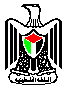 